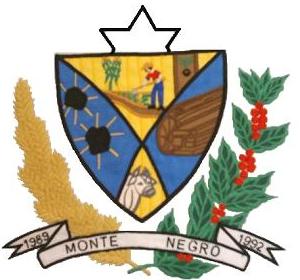                                                  ESTADO DE RONDÔNIACÂMARA MUNICIPAL DE MONTE NEGRO-ROPODER LEGISLATIVOATA DA DÉCIMA QUARTA SESSÃO ORDINÁRIA, DO PRIMEIRO PERÍODO LEGISLATIVO DO TERCEIRO ANO LEGISLATIVO DA SEXTA LEGISLATURA DA CÂMARA MUNICIPAL DE MONTE NEGRO – RO, EM 03-06-2.015 ÀS 10h00min HORAS.Aos Três dias do mês de Junho de dois mil e Quinze as 10h00min horas, na Sala de Sessões, no Prédio da Câmara Municipal de Monte Negro-RO, reuniram-se sobre a presidência do vereador, BENEDITO MONTEIRO – PSDB, Prosseguindo o Primeiro Secretario e Vereador José Antônio Francisco dos Santos – PSD que contou com a presença dos seguintes vereadores: JOEL RODRIGUES MATEUS – PV JOSÉ ANTÔNIO FRANCISCO DOS SANTOS – PSD, DEIBISSON AMORIM DE MORAIS – PSD, MARCIA FAGUNDES – PSDB, ÃNGELO EMILIO – PT, TERESA DE JESUS DIOGO PACHECO-PSDB, MARCOS ANTONIO DOS SANTOS-PTB, MARCIO JOSÉ DE OLIVEIRA – SD, MARCOS ANTONIO DOS SANTOS-PTB. Havendo quórum regimental e invocando a proteção Divina o Presidente declarou aberta a Sessão. Em seguida o vereador ÂNGELO EMILIO – PT foi convidado para  compor a Mesa, passando – se para o PEQUENO EXPEDIENTE, em tema livre com o tempo de 30 minutos distribuído entre a leitura de MATERIAL DE EXPEDIENTE, conforme o regimento interno da casa. I – Oficio Nº. 30/UMID/ 2015,em 15 de Maio de 2015, autoria de Rubens Marcos Rigon Cresqu (Direto Geral do Hospital). II - Oficio Nº. 043/SEMOSP/2015 em 13 de Maio 2015 autoria de Adriana Siqueira (Secretaria Mun.de Obras). III – Oficio Nº. 155/SEMUSA/2015,em 27 de Maio de 2015,autoria Arildo Moreira (Secretario Municipal de Saúde). IV – Oficio Nº. 262/GAB/2015, em 25 de Maio 2015, autoria de Lizandra Miotto (chefe de gabinete). V – Oficio Nº. 266/GAB/2015, em 28 de Maio, autoria de Lizandra Miotto (chefe de gabinete). VI – Oficio Nº. 00457/2015/DP-SPJ, em 12 de Maio de 2015,autoria de Veroni Lopes Pereira (Diretora do Departamento do Pleno). VII – Indicação Nº. 006/2015, em 29 de Maio, autoria de Marcos Antônio dos Santos (VER/PTB). Em seguida Passou – se para votação da ata da Decima Segunda Sessão Ordinária realizada em 22 de Maio de 2015, e também Ata da Decima Terceira Sessão Ordinária realizada em 29 de Maio de 2015,e não havendo oradores inscritos para discussão das atas, passou – se para votação simbólica pela maioria simples de votos, ficando, portanto aprovado as referidas atas por 08 (oito) votos favoráveis, e nenhum voto contrário. E não havendo nada mais para o PEQUENO EXPEDIENTE, passou – se para o GRANDE EXPEDIENTE, com o tempo de 45 minutos, destinados à leitura de material Constante na Ordem do Dia da presente sessão. Em seguida a Secretaria colocou não havia matéria na Ordem do Dia, mas sim material a serem apresentados. I - Processo Legislativo Nº. 038/2015, referente ao Projeto de Lei Nº. 756/2015 de autoria do Executivo Municipal, DISPOE: Altera a Lei Municipal Nº. 242/ em 17 de Julho de 2006. II – Processo Legislativo Nº. 039/2015, referente ao Projeto de Lei Nº. 757/2015, autoria do Executivo Municipal, DISPÕE: Autoriza a Anulação e Suplementação de valores em Dotações Orçamentarias no Orçamento Programa 2015 da Câmara Municipal de Monte Negro. Em seguida o Presidente solicitou a inclusão do Projeto de Lei Nº. 757/2015 na ORDEM DO DIA. Colocou o Pedido do Presidente em votação, ficando, portanto aprovado por oito votos favorável e nenhum voto contrario. Em seguida o Presidente suspendeu a Sessão por dez minutos para as Comissões em Conjuntas, CFO E CCRJ, colocarem os Pareceres. Retornando a Sessão solicitou o Presidente da Comissão CCRJ que indicasse o relator, no qual o vereador ÃNGELO indicou o vereador Deibissom Amorim como relator. Em parte falou como relator do Projeto de Lei Nº. 757/2015 seu voto era favorável decidido já nas Comissões. Em parte o vereador Marcio solicitou apenas a leitura da Mensagem por tratar de remanejamento de ficha, sendo feita a leitura da Mensagem de Lei pela Secretaria passou para o boletim de votação do Processo Legislativo Nº. 039/2015, referente ao Projeto de Lei Nº. 757/2015, autoria do Executivo Municipal, sendo: Tramite da Matéria única Discussão e Votação, Nominal, Base Legal, Maioria Absoluta de Votos, ficando, portanto aprovado o Projeto por 08 (oito) votos favorável, e nenhum voto contrario. E não havendo nada mais a ser deliberado na ORDEM DO DIA da presente Sessão, passou – se para as CONSIDERAÇÕES FINAIS com o tempo de 45 minutos distribuídos entre os devidamente escritos, com o uso da Tribuna em tema livre com direito a parte dos demais vereadores. Em parte o vereador Joel solicitou a dispensa da Sessão para resolver um Problema urgente na Secretaria de Agricultura, colocando em votação o pedido do vereador ficou aprovado por 08 (oito) votos favorável e nenhum voto contrario. Em seguida fez o uso da Tribuna sendo o Primeiro orador inscrito o vereador DEIBISSON AMORIM DE MORAIS – PSD agradeceu a Deus por mais um dia, cumprimentou também o Presidente, os Nobres Vereadores e também o Publico Presente. Em Seguida falou participou juntantamente com o vereador Joel e também José Antônio do lançamento do Hospital Regional, na oportunidade tiveram juntos aos Deputados da Região fazendo algumas reivindicações e protocolando alguns pedidos de emendas, estiveram também um pequeno momento com o Governador onde fizeram uma cobrança que ele intercedesse junto ao Município para o termino da Rodoviaria,tendo em vista que faltava a menor parte que não ficando na forma desmerecedora ,o qual se propôs colocar um dos secretários o Senhor Tibério para entrar em contato, falou ainda seria importante a presença de todos os vereadores ,no qual era uma causa do Município, juntos fazendo um levantamento do recurso e ver se em breve terminava a obra. Disse também que esteve com o Secretario de Saúde em questão da falta de Ortopedista  no Estado, onde fizeram o pedido para o Municipio,mas disse que era impossível essa situação não tinha profissional da área querendo vir nem para o Estado, mas ia fazer essa contratação para o Hospital de Porto Velho. Em seguida fez o uso da tribuna sendo o segundo orador inscrito o vereador MARCIO JOSÉ DE OLIVEIRA - SD  agradeceu a Deus por mais uma oportunidade, cumprimentou os demais pares e também o Publico presente. Em seguida disse mais uma vez lembrar o Executivo sobre os bens que estavam na Sibrazem, as maquinas sendo depredadas por falta de o Executivo colocar em pratica. Falou ainda não tinha conhecimento de quando foi feito aquisição daquelas maquinas, enquanto órgão fiscalizador não teve o conhecimento como o Executivo fez  aquisição dos maquinários sem passar pela aprovação da Casa, falou ainda o mais lamentável dentro daquele setor tantas formações de profissionalizantes de vários adolescentes preparando para o mercado de trabalho, no qual era necessário em nome da Casa encaminhar um oficio ao Executivo que tomasse as providencias cabíveis ,porque não sabia para quem vinha o rombo na hora de concertar aquelas maquinas, se vai ser para o Município ou para o Executivo que não tomou as providencias. Em parte o vereador Deibisson falou que aquelas maquinas pertenciam ao SENAI, vieram na hora em que o Município tinha feito um acordo com o SENAI de oferecer espaço e mais outras coisas para a realização de cursos profissionalizantes, momento esse em que o Gestor Municipal foi afastado e assumindo o Vice – Prefeito nessa ocasião aconteceu toda a depredação das maquinas, mas conversando com o chefe do SENAI falou que estavam vendo  medidas Jurídicas para saber quem vai pagar por essa depredação, porque não chegaram a fazer documentos com o Município na hora que trouxeram as maquinas e fazer as documentações o Gestor foi afastado. Retomando o discurso o vereador Marcio agradeceu pela o vereador pela contribuição, mas mesmo sendo do SENAI, mas estava em nosso Município, esperava que não sobrasse para o Município, acreditava também que deveria o Gestor ter colocado pelo menos guarda no local zelando do que sobrou, porque o prejuízo ainda pode ser maior. Em parte o vereador  e Presidente Benedito Monteiro disse sendo de quem for os maquinários deveria contratar um guarda ,porque era um bem Publico estava para estruir e trazer a sabedoria para a população, o qual falou ainda seja de quem for a Gestão era lamentável a situação, ninguém sabia de quem a responsabilidade se do SENAI ou do Prefeito, mas deveriam tomar as providencias.  Retomando o discurso o vereador Marcio disse nenhuma empresa contrata um menor aprendiz sem a Carteira de um Curso Profissionalizante seja ele qual fosse, e essa seria a oportunidade, o qual deixou sua indignação e convidou os Nobres Pares a cobrarem mais do Executivo. E não havendo nada a ser deliberado nas CONSIDERAÇOES FINAIS da Presente Sessão, o senhor Presidente declarou encerrada a sessão, convocando os senhores vereadores e o publico presente para próxima Sessão Ordinária a ser realizada no dia 12 de Jnho de 2015, às 09h00min e solicitou a mim 1º secretário que lavrasse o presente Ata a qual após lida e se aprovada, seguirá assinada por mim e demais membros da Mesa Diretora.                                                                            Sala de sessões, 03 de Junho de 2015.________________________                                ___________________________BENEDITO MONTEIRO                                         JOSÉ A.FRANCISCOSANTOS               Presidente/CMMN                                                               1º. Secret./CMMN	__________________________                                                                                              JOEL RODRIGUES MATEUS	2º.Secret./CMMN.